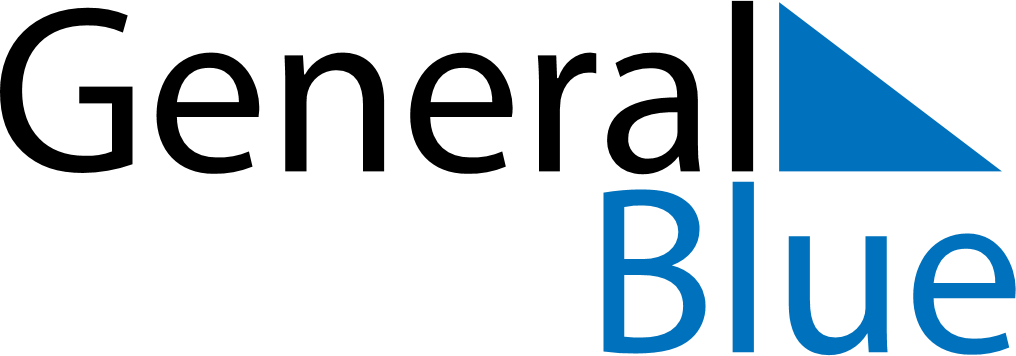 Daily PlannerApril 3, 2023 - April 9, 2023Daily PlannerApril 3, 2023 - April 9, 2023Daily PlannerApril 3, 2023 - April 9, 2023Daily PlannerApril 3, 2023 - April 9, 2023Daily PlannerApril 3, 2023 - April 9, 2023Daily PlannerApril 3, 2023 - April 9, 2023Daily Planner MondayApr 03TuesdayApr 04WednesdayApr 05ThursdayApr 06FridayApr 07 SaturdayApr 08 SundayApr 09MorningAfternoonEvening